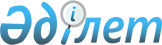 О признании утратившим силу решения Чингирлауского районного маслихатаРешение Чингирлауского районного маслихата Западно-Казахстанской области от 27 июня 2018 года № 24-2. Зарегистрировано Департаментом юстиции Западно-Казахстанской области 3 июля 2018 года № 5276
      В соответствии с Законами Республики Казахстан от 23 января 2001 года "О местном государственном управлении и самоуправлении в Республике Казахстан", от 6 апреля 2016 года "О правовых актах" районный маслихат РЕШИЛ:
      1. Признать утратившим силу решение Чингирлауского районного маслихата от 29 декабря 2014 года № 30-7 "Об утверждении размеров ставок фиксированного налога и земельного налога на территории Чингирлауского района" (зарегистрированное в Реестре государственной регистрации нормативных правовых актов №3778, опубликованное 31 января 2015 года в газете "Серпін").
      2. Руководителю аппарата районного маслихата (С.Шагиров) обеспечить государственную регистрацию данного решения в органах юстиции, его официальное опубликование в Эталонном контрольном банке нормативных правовых актов Республики Казахстан.
      3. Настоящее решение вводится в действие со дня первого официального опубликования.
					© 2012. РГП на ПХВ «Институт законодательства и правовой информации Республики Казахстан» Министерства юстиции Республики Казахстан
				
      Председатель сессии

А.Талдыбаев

      Секретарь маслихата

Г.Волкогон
